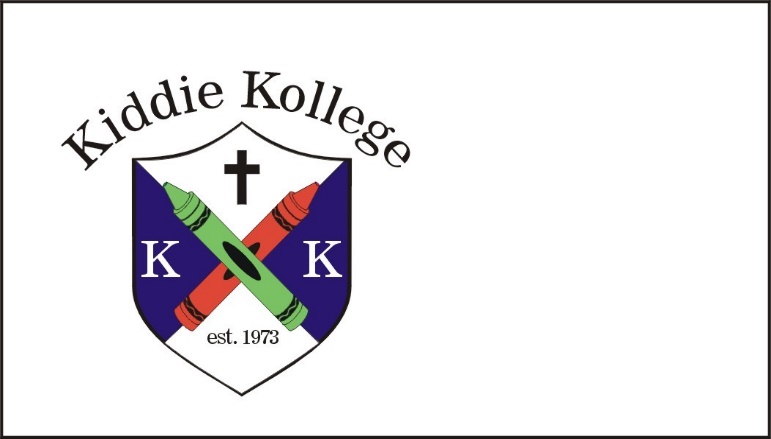 Kiddie Kollege Early Learning Center154 Bearses Way, Hyannis, MA 02601508.775.1830Attendance and Payment ContractKiddie Kollege has adopted the following financial policies:Refunds are not given unless Kiddie Kollege terminates the program.There is a $20.00 charge for checks not honored by your bank. Checks will not be redeposited. Payments must then be made by cash or bank check.Payments are due the Friday preceding the week of a child’s attendance. If payment is not received, the child will not be permitted to continue in the program.The center’s rates remain the same regardless of sick days, holidays, absences of any kind, or center closing.Tuition payments remain consistent regardless of family vacation, unless the child has been enrolled for one year. At that time, a one-week vacation is given without tuition being charged.(Parent Handbook, page 8)I, __________________________________, intend to send my child, ________________________________, to Kiddie Kollege Early Learning Center ______ days per week at a rate of $__________ per week. I have reviewed the financial policies of Kiddie Kollege. I understand and willingly agree to these policies. I agree to fill out a new Attendance and Payment Contract if I need to adjust my child’s attendance at Kiddie Kollege for any reason.Signature: _________________________________		Date: ________________